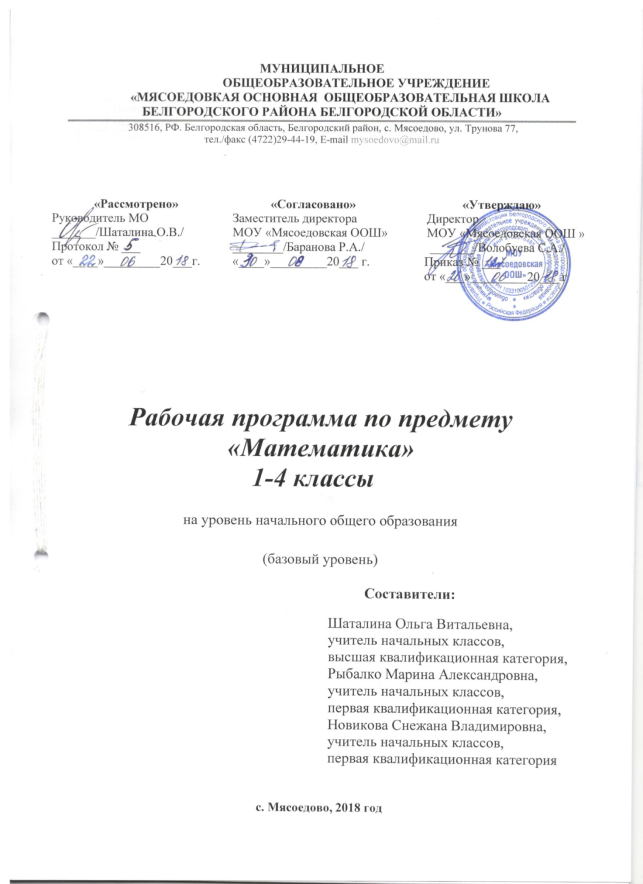 1.Пояснительная запискаРабочая программа по математике разработана на основе авторской программы Рудницкой В.Н. Математика: программа: 1-4 классы / В.Н. Рудницкая. –  2-е изд., испр. – М.: Вентана – Граф, . и в соответствии с требованиями Федерального государственного образовательного стандарта начального общего образования (.) Цели и задачи обучения математикеОбучение математике в начальной школе направлено на достижение следующих целей:обеспечение интеллектуального развития младших школьников: формирование основ логико-математического мышления, пространственного воображения, овладение учащимися математической речью для описания математических объектов и процессов окружающего мира в количественном и пространственном отношениях, для обоснования получаемых результатов решения учебных задач;предоставление младшим школьникам основ начальных математических знаний и формирование соответствующих умений: решать учебные и практические задачи; вести поиск информации (фактов, сходств, различий, закономерностей, оснований для упорядочивания и классификации математических объектов); измерять наиболее распространенные в практике величины;умение применять алгоритмы арифметических действий для вычислений; узнавать в окружающих предметах знакомые геометрические фигуры, выполнять несложные геометрические построения;реализация воспитательного аспекта обучения: воспитание потребности узнавать новое, расширять свои знания, проявлять интерес к занятиям математикой, стремиться использовать математические знания и умения при изучении других школьных предметов и в повседневной жизни, приобрести привычку доводить начатую работу до конца, получать удовлетворение от правильно и хорошо выполненной работы, уметь обнаруживать и оценивать красоту и изящество математических методов, решений, образов.Основу данного курса составляют пять взаимосвязанных содержательных линий: элементы арифметики; величины и их измерение; логико-математические понятия; алгебраическая пропедевтика; элементы геометрии. Для каждой из этих линий отобраны основные понятия вокруг которых развёртывается всё содержание обучения.Важной составляющей линии логического развития ученика является обучение (уже с 1 класса) действию классификации по заданным основаниями проверки правильности его выполнения.Важнейшими задачами обучения являются создание благоприятных условий для полноценного математического развития каждого ученика на уровне, соответствующем его возрастным особенностям и возможностям, и обеспечение необходимой и достаточной математической подготовки для дальнейшего успешного обучения в основной школе.Общая характеристика учебного предмета«Математика»Особенность обучения в начальной школе состоит в том, что именно на данной ступени у учащихся начинается формирование элементов учебной деятельности. На основе этой деятельности у ребёнка возникают теоретическое сознание и мышление, развиваются соответствующие способности (рефлексия, анализ, мысленное планирование); происходит  становление потребности и мотивов учения. С учетом сказанного в данном курсе в основу отбора содержания обучения  положены следующие наиболее важные методические принципы:анализ конкретного учебного материала с точки зрения его общеобразовательной ценности;возможность широкого применения изучаемого материала на практике;взаимосвязь вводимого материала с ранее изученным материалом;обеспечение преемственности с дошкольной математической подготовкой и содержанием следующей ступени обучения в средней школе;обогащение математического опыта младших школьников за счет включения в курс дополнительных вопросов, не изучавшихся в начальной школе.Математика как учебный предмет вносит заметный вклад в реализацию важнейших целей и задач начального общего образования младших школьников. Овладение учащимися начальных классов основами математического языка для описания разнообразных предметов и явлений окружающего мира, усвоение общего приема решения задач как универсального действия, умения выстраивать логические цепочки рассуждений, алгоритмы выполняемых действий, использование измерительных и вычислительных умений и навыков создают необходимую базу для успешной организации процесса обучения учащихся в начальной школе.	Фомыорганизацииучебногопроцесса:Индивидуальные; индивидуально-групповые; фронтальные; работавпарах; работа в группах.Программа обеспечена следующим учебно-методическим комплектом:Математика: 1 класс: учебник для учащихся общеобразовательных учреждений: в 2 ч.  / В. Н. Рудницкая. – М.: Вентана-Граф, 2011.Математика: 2 класс: учебник для учащихся общеобразовательных учреждений: в 2 ч. / В. Н. Рудницкая.  – М.: Вентана-Граф, 2012.Математика: 3 класс: учебник для учащихся общеобразовательных учреждений: в 2 ч. / В. Н. Рудницкая. – М.: Вентана-Граф, 2013.Математика: 4 класс: учебник для учащихся общеобразовательных учреждений: в 2 ч. / В. Н. Рудницкая.– М.: Вентана-Граф, 2014.Описаниеместаучебногопредметав учебном плане	Общий объём времени, отводимого на изучение математики в 1-4 классах, составляет 540 часов:1 класс-4 часа в неделю 33 учебные недели- 132 ч,2 класс-4 часа в неделю 34 учебные недели- 136 ч,3 класс-4 часа в неделю 34 учебные недели- 136 ч,4 класс-4 часа в неделю 34 учебные недели- 136 ч.2. Планируемые результаты изучения учебного предмета «Математика»1. К концу обучения в первом классе ученик научится:называть:— предмет, расположенный левее (правее), выше (ниже) данного предмета, над (под, за) данным предметом, между двумя предметами;— натуральные числа от 1 до 20 в прямом и в обратном порядке, следующее (предыдущее) при счете число;— число, большее (меньшее) данного числа (на несколько единиц);— геометрическую фигуру (точку, отрезок, треугольник, квадрат, пятиугольник, куб, шар);различать:— число и цифру;— знаки арифметических действий;— круг и шар, квадрат и куб;— многоугольники по числу сторон (углов);— направления движения (слева направо, справа налево, сверху вниз, снизу вверх);читать:— числа в пределах 20, записанные цифрами;— записи вида 3 + 2 = 5,  6 – 4 = 2,  5 2 = 10,  9 :3 = 3;сравнивать— предметы с целью выявления в них сходства и различий;— предметы по размерам (больше, меньше);— два числа (больше, меньше, больше на, меньше на);— данные значения длины;— отрезки по длине;воспроизводить:— результаты табличного сложения любых однозначных чисел;— результаты табличного вычитания однозначных чисел;— способ решения задачи в вопросно-ответной форме;распознавать:— геометрические фигуры;моделировать:— отношения «больше», «меньше», «больше на», «меньше на» с использованием фишек, геометрических схем (графов) с цветными стрелками;— ситуации, иллюстрирующие арифметические действия (сложение, вычитание, умножение, деление);— ситуацию, описанную текстом арифметической задачи, с помощью фишек или схематического рисунка;характеризовать:— расположение предметов на плоскости и в пространстве;— расположение чисел на шкале линейки (левее, правее, между);— результаты сравнения чисел словами «больше» или «меньше»;— предъявленную геометрическую фигуру (форма, размеры);— расположение предметов или числовых данных в таблице (верхняя, средняя, нижняя) строка, левый (правый, средний) столбец;анализировать:— текст арифметической задачи: выделять условие и вопрос, данные и искомые числа (величины);— предложенные варианты решения задачи с целью выбора верного или оптимального решения;классифицировать:— распределять элементы множеств на группы по заданному признаку;упорядочивать:— предметы (по высоте, длине, ширине);— отрезки в соответствии с их длинами;— числа (в порядке увеличения или уменьшения);конструировать:— алгоритм решения задачи;— несложные задачи с заданной сюжетной ситуацией (по рисунку, схеме);контролировать:— свою деятельность (обнаруживать и исправлять допущенные ошибки);оценивать:— расстояние между точками, длину предмета или отрезка (на глаз);— предъявленное готовое решение учебной задачи (верно, неверно);решать учебные и практические задачи:— пересчитывать предметы, выражать числами получаемые результаты;— записывать цифрами числа от 1 до 20, число нуль;— решать простые текстовые арифметические задачи (в одно действие);— измерять длину отрезка с помощью линейки;— изображать отрезок заданной длины;— отмечать на бумаге точку, проводить линию по линейке;— выполнять вычисления (в том числе вычислять значения выражений, содержащих скобки);— ориентироваться в таблице: выбирать необходимую для решения задачи информацию.К концу обучения в первом классе ученик может научиться: сравнивать:— разные приемы вычислений с целью выявления наиболее удобного приема;воспроизводить:— способ решения арифметической задачи или любой другой учебной задачи в виде связного устного рассказа;классифицировать:— определять основание классификации;обосновывать:— приемы вычислений на основе использования свойств арифметических действий;контролировать деятельность: — осуществлять взаимопроверку выполненного задания при работе в парах;решать учебные и практические задачи:— преобразовывать текст задачи в соответствии с предложенными условиями;— использовать изученные свойства арифметических действий при вычислениях;— выделять на сложном рисунке фигуру указанной формы (отрезок, треугольник и др.), пересчитывать число таких фигур;— составлять фигуры из частей;— разбивать данную фигуру на части в соответствии с заданными требованиями;— изображать на бумаге треугольник с помощью линейки;— находить и показывать на рисунках пары симметричных относительно осей симметрии точек и других фигур (их частей);— определять, имеет ли данная фигура ось симметрии и число осей,— представлять заданную информацию в виде таблицы;— выбирать из математического текста необходимую информацию для ответа на поставленный вопрос.2. К концу обучения вовтором классеученик научится:называть:— натуральные числа от 20 до 100 в прямом и в обратном порядке, следующее (предыдущее) при счете число;— число, большее или меньшее данного числа в несколько раз;— единицы длины, площади;— одну или несколько долей данного числа и числа по его доле;— компоненты арифметических действий (слагаемое, сумма, уменьшаемое, вычитаемое, разность, множитель, произведение, делимое, делитель, частное);— геометрическую фигуру (многоугольник, угол, прямоугольник, квадрат, окружность);сравнивать:— числа в пределах 100;— числа в кратном отношении (во сколько раз одно число больше или меньше другого);— длины отрезков; различать:— отношения «больше в» и «больше на», «меньше в» и «меньше на»;— компоненты арифметических действий;— числовое выражение и его значение;— российские монеты, купюры разных достоинств;— прямые и непрямые углы;— периметр и площадь прямоугольника; — окружность и круг; читать:— числа в пределах 100, записанные цифрами;— записи вида  5 · 2 = 10,  12 :4 = 3;воспроизводить:— результаты табличных случаев умножения однозначных чисел и соответствующих случаев деления;— соотношения между единицами длины: 1 м = 100 см, 1 м = 10 дм;приводить примеры:— однозначных и двузначных чисел;— числовых выражений;моделировать:— десятичный состав двузначного числа;— алгоритмы сложения и вычитания двузначных чисел;— ситуацию, представленную в тексте арифметической задачи, в виде схемы, рисунка;распознавать:— геометрические фигуры (многоугольники, окружность, прямоугольник, угол);упорядочивать:— числа в пределах 100 в порядке увеличения или уменьшения;характеризовать:— числовое выражение (название, как составлено);— многоугольник (название, число углов, сторон, вершин);анализировать:— текст учебной задачи с целью поиска алгоритма ее решения;— готовые решения задач с целью выбора верного решения, рационального способа решения;классифицировать:— углы (прямые, непрямые);— числа в пределах 100 (однозначные, двузначные);конструировать:— тексты несложных арифметических задач;— алгоритм решения составной арифметической задачи;контролировать:— свою деятельность (находить и исправлять ошибки);оценивать:— готовое решение учебной задачи (верно, неверно);решать учебные и практические задачи:— записывать цифрами двузначные числа;— решать составные арифметические задачи в два действия в различных комбинациях;— вычислять сумму и разность чисел в пределах 100, используя изученные устные и письменные приемы вычислений;— вычислять значения простых и составных числовых выражений;— вычислять периметр и площадь прямоугольника (квадрата);— строить окружность с помощью циркуля;— выбирать из таблицы необходимую информацию для решения учебной задачи;— заполнять таблицы, имея некоторый банк данных.К концу обучения вовтором классеученик может научиться: формулировать:— свойства умножения и деления;— определения прямоугольника и квадрата;— свойства прямоугольника (квадрата);называть:— вершины и стороны угла, обозначенные латинскими буквами;— элементы многоугольника (вершины, стороны, углы);— центр и радиус окружности;— координаты точек, отмеченных на числовом луче;читать: — обозначения луча, угла, многоугольника;различать:— луч и отрезок;характеризовать:— расположение чисел на числовом луче;— взаимное расположение фигур на плоскости (пересекаются, не пересекаются, имеют общую точку (общие точки);решать учебные и практические задачи:— выбирать единицу длины при выполнении измерений;— обосновывать выбор арифметических действий для решения задач;— указывать на рисунке все оси симметрии прямоугольника (квадрата);— изображать на бумаге многоугольник с помощью линейки или от руки;— составлять несложные числовые выражения;— выполнять несложные устные вычисления в пределах 100.3. К концу обучения втретьемклассеученик научится:называть:— любое следующее (предыдущее) при счете число в пределах 1000, любой отрезок натурального ряда от 100 до 1000 в прямом и в обратном порядке;— компоненты действия деления с остатком;— единицы массы, времени, длины;— геометрическую фигуру (ломаная); сравнивать:— числа в пределах 1000;— значения величин, выраженных в одинаковых или разных единицах;различать:— знаки > и <;— числовые равенства и неравенства; читать:— записи вида 120 < 365,  900 > 850; воспроизводить:— соотношения между единицами массы, длины, времени;— устные и письменные алгоритмы арифметических действий в пределах 1000;приводить примеры:— числовых равенств и неравенств;моделировать:— ситуацию, представленную в тексте арифметической задачи, в виде схемы (графа), таблицы, рисунка;— способ деления с остатком с помощью фишек;упорядочивать:— натуральные числа в пределах 1000;— значения величин, выраженных в одинаковых или разных единицах;анализировать:— структуру числового выражения;— текст арифметической (в том числе логической) задачи;классифицировать:— числа в пределах 1000 (однозначные, двузначные, трехзначные);конструировать:— план решения составной арифметической (в том числе логической) задачи;контролировать:— свою деятельность (проверять правильность письменных вычислений с натуральными числами в пределах 1000), находить и исправлять ошибки;решать учебные и практические задачи:— читать и записывать цифрами любое трехзначное число;— читать и составлять несложные числовые выражения;— выполнять несложные устные вычисления в пределах 1000;— вычислять сумму и разность чисел в пределах 1000, выполнять умножение и деление на однозначное и на двузначное число, используя письменные алгоритмы вычислений;— выполнять деление с остатком;— определять время по часам;— изображать ломаные линии разных видов;— вычислять значения числовых выражений, содержащих 2–3 действия (со скобками и без скобок);— решать текстовые арифметические задачи в три действия.К концу обучения втретьем классеученик может научиться: формулировать:— сочетательное свойство умножения;— распределительное свойство умножения относительно сложения (вычитания);читать:— обозначения прямой, ломаной;приводить примеры:— высказываний и предложений, не являющихся высказываниями;— верных и неверных высказываний;различать:— числовое и буквенное выражение;— прямую и луч, прямую и отрезок;— замкнутую и незамкнутую ломаную линии;характеризовать:— ломаную линию (вид, число вершин, звеньев);— взаимное расположение лучей, отрезков, прямых на плоскости;конструировать:— буквенное выражение, в том числе для решения задач с буквенными данными;воспроизводить:— способы деления окружности на 2, 4, 6 и 8 равных частей;решать учебные и практические задачи:— вычислять значения буквенных выражений при заданных числовых значениях входящих в них букв;— изображать прямую и ломаную линии с помощью линейки;— проводить прямую через одну и через две точки;— строить на клетчатой бумаге точку, отрезок, луч, прямую, ломаную, симметричные данным фигурам (точке, отрезку, лучу, прямой, ломаной).4. К концу обучения вчетвертом классеученик научится:называть:— любое следующее (предыдущее) при счете многозначное число, любой отрезок натурального ряда чисел в прямом и в обратном порядке;— классы и разряды многозначного числа;— единицы величин: длины, массы, скорости, времени;— пространственную фигуру, изображенную на чертеже или представленную в виде модели (многогранник, прямоугольный параллелепипед, куб, пирамида, конус, цилиндр);сравнивать:— многозначные числа;— значения величин, выраженных в одинаковых единицах; различать:— цилиндр и конус, прямоугольный параллелепипед и пирамиду; читать:— любое многозначное число;— значения величин;— информацию, представленную в таблицах, на диаграммах;воспроизводить:— устные приемы сложения, вычитания, умножения, деления в случаях, сводимых к действиям в пределах сотни;— письменные алгоритмы выполнения арифметических действий с многозначными числами;— способы вычисления неизвестных компонентов арифметических действий (слагаемого, множителя, уменьшаемого, вычитаемого, делимого, делителя);— способы построения отрезка, прямоугольника, равных данным, с помощью циркуля и линейки;моделировать:— разные виды совместного движения двух тел при решении задач на движение в одном направлении, в противоположных направлениях;упорядочивать:— многозначные числа, располагая их в порядке увеличения (уменьшения);— значения величин, выраженных в одинаковых единицах;анализировать:— структуру составного числового выражения;— характер движения, представленного в тексте арифметической задачи; конструировать:— алгоритм решения составной арифметической задачи;— составные высказывания с помощью логических слов-связок «и», «или», «если, то», «неверно, что»;контролировать:— свою деятельность: проверять правильность вычислений с многозначными числами, используя изученные приемы;решать учебные и практические задачи:— записывать цифрами любое многозначное число в пределах класса миллионов;— вычислять значения числовых выражений, содержащих не более шести арифметических действий;— решать арифметические задачи, связанные с движением (в том числе задачи на совместное движение двух тел);— формулировать свойства арифметических действий и применять их при вычислениях;— вычислять неизвестные компоненты арифметических действий.К концу обучения вчетвертом классеученик может научиться: называть:— координаты точек, отмеченных в координатном углу;сравнивать:— величины, выраженные в разных единицах;различать:— числовое и буквенное равенства;— виды углов и виды треугольников;— понятия «несколько решений» и «несколько способов решения» (задачи);воспроизводить:— способы деления отрезка на равные части с помощью циркуля и линейки;приводить примеры:— истинных и ложных высказываний;оценивать:— точность измерений;исследовать:— задачу (наличие или отсутствие решения, наличие нескольких решений);читать:— информацию, представленную на графике;решать учебные и практические задачи:— вычислять периметр и площадь нестандартной прямоугольной фигуры;— исследовать предметы окружающего мира, сопоставлять их с моделями пространственных геометрических фигур;— прогнозировать результаты вычислений;— читать и записывать любое многозначное число в пределах класса миллиардов;— измерять длину, массу, площадь с указанной точностью,  — сравнивать углы способом наложения, используя модели.3.Содержание учебного предмета «Математика» на 1-4 классМножества и отношения. Отношения между предметами и между множествами предметов. Отношения между предметами, фигурамиСходства и различия предметов. Соотношение размеров предметов (фигур).Понятия: больше, меньше, одинаковые по размерам; длиннее, короче, такой же длины (ширины, высоты).Сравнивать (визуально) предметы или геометрические фигуры по размерам.Упорядочивать (располагать) предметы по высоте, длине, ширине в порядке увеличения или уменьшения. Изменять размеры фигур при сохранении других признаков.Отношения между множествами предметов.Соотношения множеств предметов по их численностям. Понятия: больше, меньше, столько же, поровну (предметов); больше, меньше (на несколько предметов).Сравнивать два множества предметов по их численностям путем составления пар.Характеризовать результат сравнения словами: больше, чем; меньше, чем; столько же; больше на; меньше на.Упорядочивать данное множество чисел (располагать числа в порядке увеличения или уменьшения).Называть число, которое на несколько единиц больше или меньше данного числа.Выявлять закономерности в расположении чисел и решать обратную задачу: составлять последовательность чисел по заданному правилу. Графы отношений «больше», «меньше» на множестве целых неотрицательных чисел.Моделировать: использовать готовую модель (граф с цветными стрелками) в целях выявления отношений, в которых находятся данные числа, либо строить модель самостоятельно для выражения результатов сравнения чисел.Арифметические действия и их свойстваСложение, вычитание, умножение и деление в пределах 20Смысл сложения, вычитания, умножения и деления.Моделировать ситуации, иллюстрирующие арифметические действия.Практические способы выполнения действий. Воспроизводить способы выполнения арифметических действий с опорой на модели (фишки, шкала линейки).Запись результатов с использованием знаков =, +, -, ,:. Названия результатов сложения (сумма) и вычитания (разность).Различать знаки арифметических действий.Использовать соответствующие знаково-символические средства для записи арифметических действий.Уравнивать множества по числу предметов; дополнять множество до заданного числа элементов.Моделировать соответствующие ситуации с помощью фишек.Натуральные числа. НульНазвания и последовательность натуральных чисел от 1 до 20.Называть числа от 1 до 20 в прямом и в обратном порядке.Число предметов в множестве. Пересчитывание предметов.Пересчитывать предметы, выражать числами получаемые результаты.Число и счет.Число и цифра. Запись результатов пересчета предметов цифрами.Число и цифра 0 (нуль).Различать понятия «число» и «цифра».Устанавливать соответствие между числом и множеством предметов, а также между множеством предметов и числом.Моделировать соответствующую ситуацию с помощью фишек.Расположение чисел от 0 до 20 на шкале линейки. Характеризовать расположение чисел на шкале линейки (левее, правее, между).Сравнение чисел. Понятия: больше, меньше, равно; больше, меньше (на несколько единиц).Сравнивать числа разными способами (с помощью шкалы линейки, на основе счета).Сложение и вычитание (умножение и деление) как взаимно обратные действия.Моделировать зависимость между арифметическими действиями.Приемы сложения и вычитания вида 10 + 8, 18 – 8, 13 – 10.Использовать знание десятичного состава двузначных чисел при выполнении вычислений. Таблица сложения однозначных чисел в пределах20; соответствующие случаи вычитания.Воспроизводить по памяти результаты табличного сложения двух любых однозначных числе, а также результаты табличного вычитания.Приемы вычисления суммы и разности: с помощью шкалы линейки; прибавление и вычитание числа по частям, вычитание с помощью таблицы.Сравнивать разные приемы вычислений, выбирать удобные способы для выполнения конкретныхвычислений.Контролировать свою деятельность: обнаруживать и исправлять вычислительные ошибки.Правило сравнения чисел с помощью вычитания. Формулировать правило сравнения чисел с помощью вычитания и использовать его при вычислениях.Увеличение и уменьшение числа на несколько единиц.Выбирать необходимое арифметическое действие для решения практических задач на увеличение или уменьшение данного числа на несколько единиц.Свойства сложения и вычитанияСложение и вычитание с нулем. Свойство сложения: складывать два числа можно в любом порядке. Свойства вычитания: из меньшего числа нельзя вычесть большее; разность двух одинаковых чисел равна нулю.Формулировать изученные свойства сложения и вычитания и обосновывать с их помощью способы вычислений.Порядок выполнения действий в составных выражениях со скобками.Устанавливать порядок выполнения действий в выражениях, содержащих два действия и скобки.Цена, количество, стоимость товараРубль. Монеты достоинством 1 р., 2 р., 5 р., 10 р.Зависимость между величинами, характеризующими процесс купли-продажи.Вычисление стоимости по двум другим известным величинам (цене и количеству товара).Различать монеты; цену и стоимость товара.Величины.Геометрические величины.Длина и ее единицы: сантиметр и дециметр.Обозначения: см, дм. Соотношение: 1 дм = .Различать единицы длины. Длина отрезка и ее измерение с помощьюлинейки в сантиметрах, в дециметрах, в дециметрах и сантиметрах. Выражение длины в указанных единицах; записи вида 1 дм = ,  = 1 дм.Сравнивать длины отрезков визуально и с помощью измерений.Упорядочивать отрезки в соответствии с их длинами.Расстояние между двумя точками. Оценивать на глаз расстояние между двумя точками, а также длину предмета, отрезка с последующей проверкой измерением.Текстовая арифметическая задача и ее решение.Понятие арифметической задачи. Условие и вопрос задачи.Сравнивать предъявленные тексты с целью выбора текста, представляющего арифметическую задачу.Обосновывать, почему данный текст является задачей.Задачи, требующие однократного применения арифметического действия (простые задачи).Запись решения и ответа.Моделировать ситуацию, описанную в текс те задачи, с помощью фишек или схем.Подбирать модель для решения задачи, обосновывать правильность выбора модели.Выбирать арифметическое действие для решения задачи.Работа с текстовыми задачами.Составная задача и ее решение. Задачи, содержащие более двух данных инесколько вопросов.Анализировать текс т задачи: ориентироваться в тексте, выделять условие и вопрос, данные и искомые числа (величины).Искать и выбирать необходимую информацию, содержащуюся в тексте задачи, на рисунке или в таблице, для ответа на заданные вопросы.Планировать и устно воспроизводить ход решения задачи.Анализировать предложенные варианты решения задачи, выбирать из них верные.Оценивать предъявленное готовое решение задачи (верно, неверно).Изменение условия или вопроса задачи.Составление текстов задач в соответствии с заданными условиями.Конструировать и решать задачи с измененным текстом, а также самостоятельно составлять несложные текстовые задачи с заданной сюжетной ситуацией (в том числе по рисунку, схеме и пр.).Пространственные отношения. Геометрические Фигуры. Взаимное расположение предметовПонятия: выше, ниже, дальше, ближе, справа, слева, над, под, за, между, вне, внутри.Характеризовать расположение предмета на плоскости и в пространстве.Располагать предметы в соответствии с указанными требованиями (в том чисел в виде таблицы со строками и столбцами).Различать направления движения: слева направо, справа налево, сверху вниз, снизу вверх.Осевая симметрияОтображение предметов в зеркале. Ось симметрии. Пары симметричных фигур (точек, отрезков, многоугольников).Находить на рисунках пары симметричных предметов или их частей.Примеры фигур, имеющих одну или несколько осей симметрии.Проверять на моделях плоских фигур наличие или отсутствие у данной фигуры осей симметрии, используя практические способы.Геометрические фигурыФорма предмета. Понятия: такой же формы, другой формы.Различать предметы по форме.Точка, линия, отрезок круг, треугольник, квадрат, пятиугольник. Куб. Шар.Изображение простейших плоских фигур с помощью линейки и от руки.Распознавать геометрические фигуры на чертежах, моделях, окружающих предметах.Описывать сходства и различия фигур (по форме, по размерам).Различать куб и квадрат, шар и круг.Называть предъявленную фигуру.Выделять фигуру заданной формы на сложном чертеже.Разбивать фигуру на указанные части.Конструировать фигуры из частей.Логико-математическая подготовка. Логические понятия.Понятия: все, не все; все, кроме; каждый, какой-нибудь.Различать по смыслу слова: каждый, все, один из, любой, какой-нибудь.Определять истинность несложных утверждений (верно, неверно).Классификация множества предметов по заданному признаку.Классифицировать: распределять элементы множества на группы по заданному признаку.Определять основание классификации.ПодготовкаРешение несложных задач логического характера.Воспроизводить в устной форме решение логической задачи.Представление и сбор информацииТаблица. Строки и столбцы таблицы. Чтение несложной таблицы.Заполнение строк и столбцов готовых таблиц в соответствии с предъявленным набором данных.Перевод информации из текстовой формы в табличную.Характеризовать расположение предметов или числовых данных в таблице, используя слова: верхняя (средняя, нижняя) строка, левый (средний,правый) столбец, фиксировать результаты.Выявлять соотношения между значениями данных в таблице величин.Информация, связанная со счетом и измерением.Собирать требуемую информацию из указанных источников.Фиксировать результаты разными способами.Работа с информациейИнформация, представленная последовательностями предметов, чисел, фигур.Устанавливать правило составления предъявленной информации, составлять последовательность (цепочку) предметов, чисел, фигур по заданному правилу.4.Тематическое  планирование с указанием количества часов, отводимых на освоение каждой темы.1 класс2 класс3 класс4 класс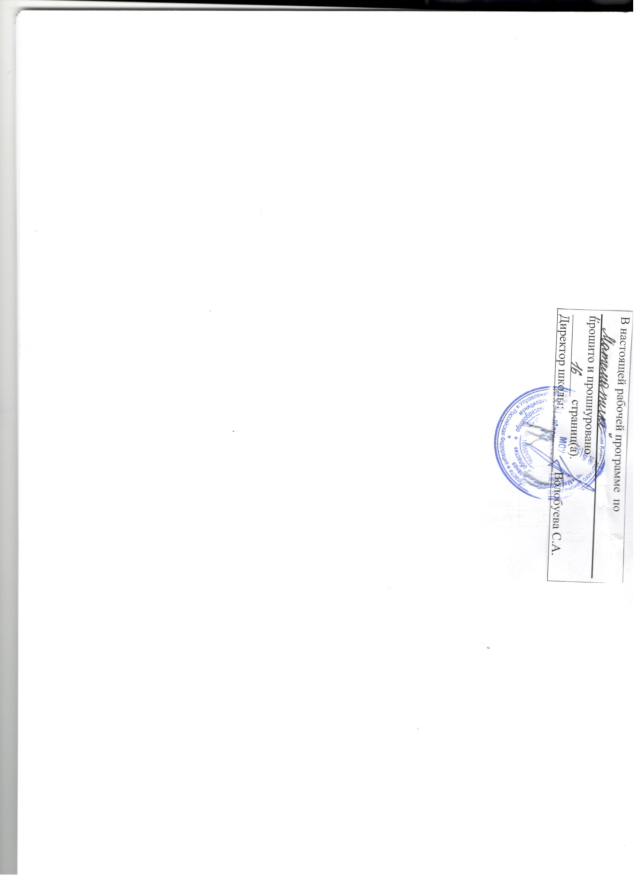 № п/пСтруктура программыСтраницы 1.Пояснительная записка.3-42.Планируемые результаты изучения учебного предмета «Математика»4-113.Содержание учебного предмета «Математика»11-154.Тематическое планирование.15-16№ п/пНазвание разделаКоличество часовВсего 540 часов за 4 года обучения:1.Числа и величины.702.Арифметические действия1903.Работа с текстовыми задачами1104.Пространственные отношения. Геометрические фигуры.505.Геометрические величины406.Логико – математическая подготовка. Работа с данными, работа с информацией.407.Резерв40№ п/пНазвание разделаКоличество часов1.Числа и величины.252.Арифметические действия403.Работа с текстовыми задачами204.Пространственные отношения. Геометрические фигуры.125.Геометрические величины66.Логико – математическая подготовка. Работа с данными, работа с информацией.107.Резерв19№ п/пНазвание разделаКоличество часов1.Числа и величины.152.Арифметические действия503.Работа с текстовыми задачами304.Пространственные отношения. Геометрические фигуры.125.Геометрические величины106.Логико – математическая подготовка. Работа с данными, работа с информацией.107.Резерв9№ п/пНазвание разделаКоличество часов1.Числа и величины.152.Арифметические действия503.Работа с текстовыми задачами304.Пространственные отношения. Геометрические фигуры.135.Геометрические величины126.Логико – математическая подготовка. Работа с данными, работа с информацией.107.Резерв6№ п/пНазвание разделаКоличество часов1.Числа и величины.152.Арифметические действия503.Работа с текстовыми задачами304.Пространственные отношения. Геометрические фигуры.135.Геометрические величины126.Логико – математическая подготовка. Работа с данными, работа с информацией.107.Резерв6